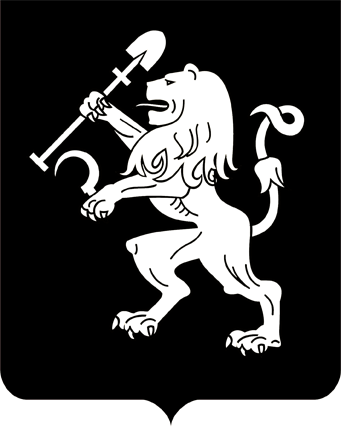 АДМИНИСТРАЦИЯ ГОРОДА КРАСНОЯРСКАПОСТАНОВЛЕНИЕО внесении изменения в постановление Главы города от 02.06.2009 № 188На основании ходатайства КГБПОУ «Красноярский технологический техникум пищевой промышленности», руководствуясь ст. 41, 58, 59 Устава города Красноярска, ПОСТАНОВЛЯЮ:1. Внести изменение в приложение к постановлению Главы города                  от 02.06.2009 № 188 «Об определении мест для отбывания осужденными наказания в виде исправительных работ», исключив строку 33 таблицы.2. Настоящее постановление опубликовать в газете «Городские новости» и разместить на официальном сайте администрации города.Глава города                                                                          Э.Ш. Акбулатов13.01.2017№ 29